Правительство Свердловской областиАдминистрация Горнозаводского управленческого округаТерриториальная комиссия города Новоуральска по делам несовершеннолетних и защите их правПОСТАНОВЛЕНИЕ  № 33-06-04/19-2/826.05.2021г.                                                                                                                 г. НовоуральскВремя: 10 час.10 мин.                                                                                            ул. Мичурина, 31	В соответствии с Федеральным законом от 24.06.1999 № 120-ФЗ «Об основах системы профилактики безнадзорности и правонарушений несовершеннолетних», Территориальная комиссия города Новоуральска по делам несовершеннолетних и защите их прав (далее – комиссия) в составе:председательствующего: Бронниковой Г.Н.членов комиссии: Ахметдинова А.А., Захарова А.С., Калинина С.Г., Киселевой С.Г., Лобовой И.П., Пылаевой Е.В., Сапегиной Т.В., ответственного секретаря: Пановой Е.В.в отсутствии членов комиссии: Барыкиной О.Н., Коноваловой С.В., Порошина Е.Б., Чуб Е.В.,с соблюдением порядка, предусмотренного  Положением о территориальной комиссии города Новоуральска по делам несовершеннолетних и защите их прав (утвержденным постановлением Правительства Свердловской области от 4 февраля 2021 года N 51-ПП Об утверждении Положения о территориальных комиссиях по делам несовершеннолетних и защите их прав, обеспечение деятельности которых осуществляют администрации управленческих округов Свердловской области), рассмотрела вопрос: 1.«О проведении оперативно- профилактического мероприятия «Защита».	Заслушали: Бронникову Г.Н. о проведении ОПМ «Защита»Комиссия установила:  С целью  предупреждения преступных посягательств в отношении детей, выявления лиц, совершающих насильственные действия, в том числе родителей, законных представителей, иных членов их семей, а также принятия мер по защите прав и законных интересов несовершеннолетних ГУ МВД россии по Свердловской области в период с 01 по 10 июня 2021 года проводится федеральное оперативно- профилактическое мероприятие «Защита».На основании изложенного, комиссия  ПОСТАНОВИЛА:Членам территориальной комиссии (Бронникова Г.Н.), руководителям учреждений и  организаций, входящих в систему профилактики безнадзорности и правонарушений несовершеннолетних –Новоуральский филиал ФКУ «Уголовно-исполнительная инспекция ГУФСИН по Свердловской области» (А.А. Ахметдинов), Управление образования Администрации Новоуральского городского округа (И.П. Лобова), ГБОУ СО «Новоуральская школа №1» (И.С. Красильникова);  ГБОУ СО «Новоуральская школа №2» (С.И. Котова),  ГАПОУ СО  «НТК» (М.И. Ждановских);   колледж НТИ НИЯУ МИФИ ( И.А. Балакина);  Новоуральский филиал ГАПОУ СО «СОМК» (Е.Г. Колташева); Управление социальной политики №20 (П.Н. Петраков); ГАУ « Новоуральский КСЦОН» ( Е.Г. Еремина); Комитет по делам молодежи, семьи, спорта и  социальным программам Администрации Новоуральского городского округа (Т.В. Сапегина); отдел культуры Администрации Новоуральского городского округа (И.В. Шаповалова):принять участие в ОПМ «Защита», обеспечить размещение информационных материалов по актуальным вопросам профилактики преступных посягательств в отношении детей, в том числе семейного насилия на официальных сайтах организаций и учреждений, а также обеспечить проведение профилактических мероприятий с несовершеннолетними и законными представителями. 	Срок: с 01июня по 10 июня 2021 года.	1.2. Информацию об проведенных профилактических мероприятиях предоставить в территориальную комиссию. 	 Срок: до 21 июня 2021 года.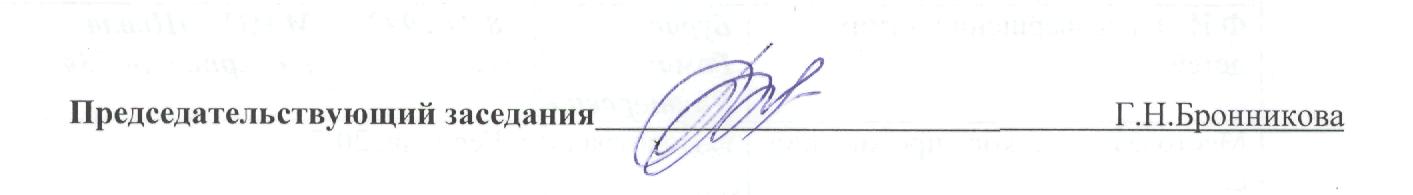 